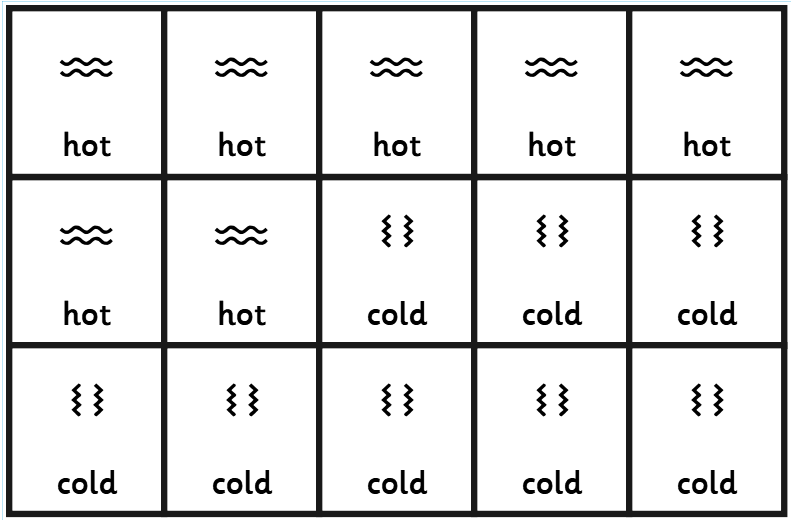 Fly trap– DT/ MathsMake a frog using round shapes – circles, semi-circles and spirals.See if you can remember those names. If you have a party blower, it would make a great tongue.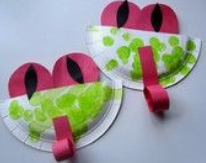 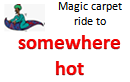 Layers of the rainforest -Science/MathsCan you learn the name of the layers? Cut some pictures out of animals and plants you would find in the different layers. Make a pretend jungle on a tray and use your prepositions to describe where the animals (toys or pictures) go. 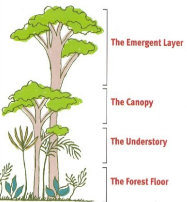 On the tree, in the bush, under the ground, behind the tree, next to the monkeyJungle jig – PEJoin Nala & Simba to keep fithttps://www.nhs.uk/10-minute-shake-up/shake-ups/jungle-jig-with-nala-and-simba or join the lionesseshttps://www.nhs.uk/10-minute-shake-up/shake-ups/simbas-jungle-skills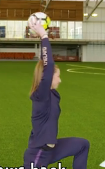 Big mouth!! English Read this story about a froghttps://www.youtube.com/watch?v=i79IByX4_DI We think it’s a funny story. Do you?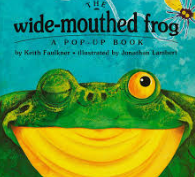 Crocodile Crazy  Englishhttps://www.youtube.com/watch?v=XQAMJJlBHqE  Listen to this story. 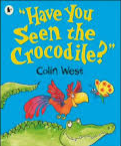 Can you remember the animals in order? Hide some toy animals (or pictures) in your home and give people clues so they know where to find them. Look at the page with all the animals on. Ask an adult to name them and point to them in any order e.g. ‘bee, frog, bird’  The adult will mix it up so it’s tricky. How many can you remember at once? Rain forest sounds Music/DTListen to the sounds of the rainforesthttps://www.youtube.com/watch/8myYyMg1fFE What can you hear? Can you make sounds like these – use a whistle or a recorder. Try pouring rice or popcorn kernals into a tray or plastic jug. 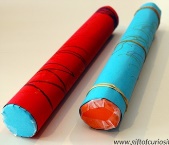 Make a rainmaker. Find instructions herehttps://www.giftofcuriosity.com/diy-rain-stick-craft/Hot or cold- Art/PSEDMix some paints or tear some coloured paper and make a picture with hot colours on one side and cold colours on the other.Can you sort your clothes into hot and cold colours? Try hard to fold them neatly.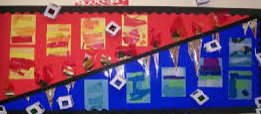 Get the feels -Science/PSEDUse the symbols to label things in your house that are hot or cold.Watch this video for ideas. 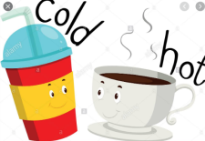 https://www.youtube.com/watch?v=sz1vY2VrBD0 Can you have a hot dinner (e.g. soup) and a cold pudding (ice cream)?or A cold dinner (salad or sandwich) and a hot pudding (rice pudding).Can you use cutlery to help make it and eat it yourself?Jungle experience – Art /Music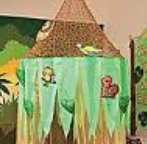 Find a piece of material/old sheet and make a canopy over your head. Attach some streamers (cut up plastic bags -especially green ones- are good for this). Attach some bright flowers. Sing this song as you move in and out of your ‘jungle canopy’https://www.youtube.com/watch?v=2o332s5Hl0cPaper parrot  - ArtCan you use scissors to cut feather shapes from coloured magazines or paper. Use them to make a colourful parrot. Can you name the colours? 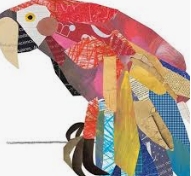 If you are very good with scissors you can snip the feathers to make them curl out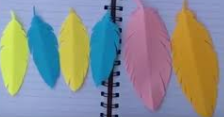   Have a go and keep in touchIf you have a go at any of these activities we would love to see what you do. Send a picture or video to stlukes@stlukesprimary.com It may appear in our gallery on the website. Have a look at http://pupils.stlukesprimary.com/gallery.html